 Den Norske Kirke 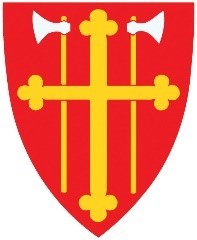 Indre Østfold kirkelige fellesråd 									Mysen 28.01.2021Til fellesrådets medlemmer og
varamedlemmerInnkalling til møte i Indre Østfold kirkelige fellesråd 02.02.21Det innkalles med dette til møte i Indre Østfold kirkelige fellesråd, tirsdag 02.02.2021  kl 1800-2000. Møtet blir sannsynligvis på Teams, dette kommer det informasjon om innen mandag 01.02. Hvis det blir fysisk møte, holdes dette i møterommet i Bøndenes hus, Askim.Forfall meldes kirkevergen så snart som mulig. Varamedlemmer møter kun etter særskilt innkalling.			Sakliste	Sak 01/21:	Godkjenning av innkalling og sakliste.			Forslag til vedtak:	Innkalling og sakliste godkjennes	Sak 02/21:	Orienteringer og referater.Fra kirkevergenFra prostenFra leder, særlig om praktiske og økonomiske forhold ved «Kime».Fra administrasjonsutvalgetForslag til vedtak:	Informasjon og referat tas til orientering
	Sak 03/21:	Økonomi. 
			Som fellesrådet er kjent med, vedtok kommunestyret å redusere tilskuddet til 			FR med 1 million kroner, ut over det kuttet rådmannen hadde foreslått. 				Kirkevergen har arbeidet videre med hvordan dette skal innarbeides i 				driftsbudsjettet for 2021, og har også vært i samtale med 					kommuneadministrasjonen om saken. Justert budsjett behandles i sak 04/21, 			men FR inviteres til en samtale om hvordan budsjettvedtaket kan følges opp.			Kirkevergen innleder.			Forslag til vedtak:	Formuleres i møtetSak 04/21:	Budsjett 2021 – tredje gangs behandling.		Revidert budsjett legges frem i møtet.		Forslag til vedtak;	Det reviderte budsjettforslaget vedtas.Sak 05/21:	Investeringsbudsjett for 2021.		Investeringsbudsjettet påvirkes ikke av kuttet i driftsbudsjettet. I tillegg er det 		mulighet for at fellesrådet får tilskudd fra statlig hold.		På møtet blir det en gjennomgang av oppdatert investeringsplan for 2021.  		Forslag til vedtak:	Revidert investeringsplan tas til etterretning.Sak 06/21:	Økonomisk tilskudd til Askim prestegård.			Askim prestegård er en egen stiftelse, men har fått økonomisk støtte fra Askim 			menighetsråd, i tillegg til at Askim kommune bidro med et betydelig beløp da 			prestegården ble kjøpt. 			Styret i stiftelsen har forventet at fellesrådet følger opp 	vedtakene i Askim 			menighetsråd med en tilsvarende støtte. Dette har kirkevergen problematisert 			både ut fra prinsippet om likebehandling mellom menighetene/ 					menighetshus/stiftelser, og ut fra fellesrådets noe anstrengte økonomi etter det 			kuttet kommunestyret vedtok.			Kirkevergen gir en nærmere orientering på møtet.			Forslag til vedtak:	Tas til orientering.	Sak 07/21:	Ny strategiplan for KA.			Kirkelig arbeidsgiver organisasjon, KA, skal ha Landsråd i april, og der skal 			det vedtas strategiplan for kommende fireårsperiode. Utkast til prioriteringer 			ligger vedlagt. Leder vil innen møtet på tirsdag ha formulert noen forslag til 			kommentarer fra Indre Østfold kirkelige fellesråd.			Forslag til vedtak:	Fellesrådets leder besvarer undersøkelsen i tråd med 						de synspunkter som fremkom i møtet.	Sak 08/21:	Åpen post.
	Bjørn Solberg							Bjørn Brustugun
	Leder i Indre Østfold kirkelige fellesråd				KirkevergeSak 06/21: Høring strategiplan KA.Mål 1:Videreutvikle KA til en bredt forankret hovedorganisasjon for
kirkelige og ideelle virksomheter. 
For å nå dette målet skal vi: 
• Videreutvikle bredden i KAs medlemstilbud, kompetanseprofil og nettverksarbeid for bedre å imøtekomme ulike kirkelige og ideelle virksomheters behov.
• Starte prosess med sikte på eventuelt navnebytte for bedre å avspeile en bredere medlemsmasse.
• Sikre ulike medlemskategorier tilpasset rådgivning og oppfølging.
• Digitalisere flere av våre tjenester for å nå lengre ut med informasjon til medlemmene og en forbedret medlemsdialog.
• Videreutvikle KA som en synlig samfunnsaktør.
• Videreutvikle KA som en mangfoldig og attraktiv arbeidsplass med sunn økonomi og tillitsskapende ledelse.
• Bidra til omstilling både av KA og medlemsvirksomhetene i retning av økt økonomisk og miljømessig bærekraft.
• Utvikle møtesteder og nettverk som kan styrke erfaringsdeling, utvikling og samarbeid mellom kirkelige og ideelle virksomheter.Mål 2:Fremme og videreutvikle et rekrutterende og bærekraftig arbeidsliv
på sektoren. 
For å nå dette målet skal vi: 
• Bidra til å opprettholde og utvikle sektoren som del av det organiserte arbeidslivet og den norske modellen.
• Fremme en redelig forhandlingskultur og tilrettelegge for bred involvering om omstillingstiltak og samarbeid om kompetanseutviklingstiltak.
• Bidra til at kirkelig og ideell sektor er godt tariffregulert.
• Samarbeide med arbeidstakerorganisasjonene om å fremme FNs bærekraftsmål.
• Videreutvikle et avtaleverk som understøtter kristne organisasjoner, barnehager og andre ideelle virksomheters oppdrag og sikrer likeverdige lønns- og arbeidsvilkår for alle tilsatte.
• Videreutvikle et avtaleverk som understøtter Den norske kirkes landsdekkende ansvar og folkekirkelige oppgaver, sikrer likeverdige lønns- og arbeidsvilkår for alle tilsatte med rammebetingelser som er sammenlignbare med offentlig sektor.Mål 3:Bidra til å styrke medlemmene i rollen som arbeidsgiver. 
For å nå dette målet skal vi: 
• Veilede og profesjonalisere kirkelige og ideelle arbeidsgivere i arbeidsrett, konflikthåndtering og økonomistyring.
• Bidra til at målsettinger om likelønn, likestilling og aktivitetsplikt knyttet til likestillings- og diskrimineringslovverket følges opp i KAs medlemsvirksomheter, i tråd med gjeldende
lovgivning.
• Tilrettelegge for og videreutvikle nettverk og møteplasser for ulike medlemsgrupperinger både på styre-/folkevalgtnivå og ulike ledernivå i virksomhetene.
• Videreutvikle KAs rolle som kunnskapsorganisasjon på organisering og ledelse av kirkelig og ideell virksomhet.
• Styrke kompetansebygging og lederutvikling av arbeidsgivere og ledere i sektoren.
• Bidra med kompetanse i endringsledelse, kulturbygging og involvering/medbestemmelse ved implementering av omorganiseringer hos medlemmene.Mål 4:Sikre gode rammebetingelser for kirkelige og ideelle virksomheter. 
For å nå dette målet skal vi: 
• Sikre forutsigbare og likeverdige rammer for kirkelige og ideelle virksomheter ved å jobbe systematisk med samfunns- og myndighetsdialog i tett samarbeid med medlemmene.
• Bidra til å styrke posisjonen og rammebetingelsene til barnehager med utvidet formålsparagraf.
• Bidra til å sikre fortsatt offentlig finansiering av DNK og andre kirkesamfunn på et nivå som ivaretar det rike trosmangfoldet i Norge.
• Aktivt følge opp Stortingets vedtak om å øke statens innsats for bevaring av kulturhistorisk viktige kirkebygg, jf. Meld. St. 29 (2018-2019) i et felles løft med kommune og kirkeeier.
• Samarbeide med KS, arbeidstakerorganisasjonene og andre samfunnsaktører for å bygge allianser i saker der vi har sammenfallende interesser.
• Bidra til økt kompetanse hos medlemmene når det gjelder arbeid med politisk påvirkning og strategi.
• Bidra til at Den norske kirkes rolle som tradisjonsbærer, kulturaktør og identitetsskaper reflekteres best mulig i samfunnsdebatten og i politiske samtaler.
• Bidra sammen med Kirkerådet til å sikre gode rammebetingelser for soknene som kirkeeier/forvalter og ivaretakelse av kulturhistorisk verdifulle kirkebygg og gravplasser mv i ny
kulturmiljølov.
• Bidra med faglige råd i det pågående arbeidet med ny organisering av Den norske kirke. 
• Bidra til at ny organisering av Den norske kirke sikrer forsvarlige rammer for utøvelsen av arbeidsgiveransvar, felles arbeidsgiver for alle som arbeider lokalt og et velfungerende
lokalkirkelig demokrati. Et eventuelt fellesorgan for flere sokn må kunne opptre på soknenes vegne som én arbeidsgiver, kirkebyggforvalter og gravplassmyndighet innenfor rammer nærmere
fastsatt av Kirkemøtet.
• Målbære interessene til KAs lokalkirkelige medlemmer og organisasjoner inn mot Kirkemøtet i tråd med SamarbeidsavtalenMål 5:
Videreutvikle en bærekraftig kirkebygg-, gravplass- og eiendomsforvaltning. 
For å nå dette målet skal vi: 
• Oppgradere og videreutvikle kirkebygg- og gravplassdatabasen for å kunne fylle rollen som nasjonal kunnskapsbase og digital plattform for kirkebygg, gravplasser og andre
eiendommer (nyervervede kirkelige eiendommer/OVF, andre typer religiøse bygg mv).
• Videreutvikle gode rutiner for tilstandsrapportering av kirkebygg og gravplasser i samarbeid med eier, aktuelle fagmiljø og videreformidle kunnskap om dette til myndighetene,
offentlighet mv.
• Være fag- og kompetansemiljø for myndighetene og bindeledd til kirkeeier i endelig utforming av bevaringsprogram/strategier for kirkebygg.
• Legge til rette for reduserte utslipp og stimulere kirkeeierne til energistyring og bruk av fornybar energi.
• Understøtte lokale kirkeeiere med kompetanse, råd og veiledning i rollen som eier og forvalter av kirker og andre bygg, i nært samarbeid med byggfaglige miljøer, RA mv.
• Bistå til å profesjonalisere lokale kirkeeiere i byggherrerollen med juridisk rådgivning, gode bransjestandarder (sosiale/etiske/miljø) og prosjektledelse.
• Videreutvikle satsingen på forebyggende tiltak for å beskytte kirkebygg og andre kulturminner mot brann, terroranslag, klimarelaterte skader og annet skadeverk.
• Jobbe for å få videreført ordningen med kirkelig gravplassdrift i flest mulig kommuner og bistå medlemmene med faglig, interessepolitisk og juridisk rådgivning i den forbindelse.
• Utvide kontakt og samhandling med KS om muligheter og utfordringer i samspillet mellom den lokale kirke og kommunen.Formål og verdierFORMÅL:
• En hovedorganisasjon for kirkelige og ideelle virksomheter
• Medlemmene skal få arbeidsbetingelser og utviklingsmuligheter som bidrar til
→ at de kan oppfylle sine kirkelige, diakonale og samfunnsmessige oppgaver
→ å skape gode og ordnede forhold mellom medlemmene og deres ansatte
→ å styrke medlemmenes faglige kompetanse 
VERDIER:• Kvalitet
→ Levere tjenester på et høyt faglig nivå tilpasset medlemmenes oppgaver og utviklingsbehov 
• Demokrati
→ Fremme en demokratisk kultur i egen sektor gjennom en arbeidsform preget av åpenhet og dialog 
• Medlemsfokus
→ Være tilgjengelig for medlemmene og ha medlemmenes interesser i sentrum
→ Bidra til gjennomslag for medlemmenes interesserGenerelle kommentarer/innspill